Aylin ÇİTİLOĞLUPERSONAL INFORMATION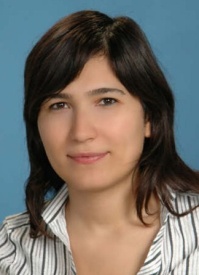 AddressSelimiye Kışla Cad. Nil Apt. No: 22/4 34668 Üsküdar / İstanbulSelimiye Kışla Cad. Nil Apt. No: 22/4 34668 Üsküdar / İstanbulSelimiye Kışla Cad. Nil Apt. No: 22/4 34668 Üsküdar / İstanbulTelephone(90-532) 670 92 08(90-532) 670 92 08(90-532) 670 92 08E-mailaylincitiloglu@gmail.comaylincitiloglu@gmail.comaylincitiloglu@gmail.comNationalityTurkishDate of birth08.06.198108.06.198108.06.1981WORK EXPERIENCE27-28 May 201112 May 201115 April 2011Nov 2008 – Sep 2010    3rd International Symposium of Translators and Publishers of    Turkish Literature, Boğaziçi University (Albert Long Hall),           Istanbul, Interpreter (Simultaneous)“London Book Fair” negotiation meeting between the Ministry of Culture and Tourism and the British Council, Millet Yazma Eser Kütüphanesi, Istanbul, Interpreter (Consecutive)“Social-Emotional Learning and Cultural Factors”, Lecture by Amanda Clinton, M.Ed.,Ph.D., Garanti Kültür Merkezi, Istanbul, Interpreter (Simultaneous)Türkiye İş Bankası A.Ş. (Istanbul), Assistant Specialist    3rd International Symposium of Translators and Publishers of    Turkish Literature, Boğaziçi University (Albert Long Hall),           Istanbul, Interpreter (Simultaneous)“London Book Fair” negotiation meeting between the Ministry of Culture and Tourism and the British Council, Millet Yazma Eser Kütüphanesi, Istanbul, Interpreter (Consecutive)“Social-Emotional Learning and Cultural Factors”, Lecture by Amanda Clinton, M.Ed.,Ph.D., Garanti Kültür Merkezi, Istanbul, Interpreter (Simultaneous)Türkiye İş Bankası A.Ş. (Istanbul), Assistant Specialist    3rd International Symposium of Translators and Publishers of    Turkish Literature, Boğaziçi University (Albert Long Hall),           Istanbul, Interpreter (Simultaneous)“London Book Fair” negotiation meeting between the Ministry of Culture and Tourism and the British Council, Millet Yazma Eser Kütüphanesi, Istanbul, Interpreter (Consecutive)“Social-Emotional Learning and Cultural Factors”, Lecture by Amanda Clinton, M.Ed.,Ph.D., Garanti Kültür Merkezi, Istanbul, Interpreter (Simultaneous)Türkiye İş Bankası A.Ş. (Istanbul), Assistant Specialist    Department of Strategy and Corporate Performance Management     Department of Strategy and Corporate Performance Management     Department of Strategy and Corporate Performance Management Aug 2007 – Dec 2007Project: Balanced Scorecard as an Employee Performance Management SystemPreparation of yearly program (Performance analysis and target setting)Hines Germany (Berlin), InternProject: Balanced Scorecard as an Employee Performance Management SystemPreparation of yearly program (Performance analysis and target setting)Hines Germany (Berlin), InternProject: Balanced Scorecard as an Employee Performance Management SystemPreparation of yearly program (Performance analysis and target setting)Hines Germany (Berlin), InternReal Estate Project Management for the Project: “die Mitte / ShoppingReal Estate Project Management for the Project: “die Mitte / ShoppingReal Estate Project Management for the Project: “die Mitte / Shoppingam Alexanderplatz” in Berlinam Alexanderplatz” in Berlinam Alexanderplatz” in BerlinFeb 2004Istanbul Stock Exchange (Istanbul), Internship ProgramIstanbul Stock Exchange (Istanbul), Internship ProgramIstanbul Stock Exchange (Istanbul), Internship ProgramTraining and Publications DepartmentTraining and Publications DepartmentTraining and Publications DepartmentJan 2004The Central Bank of Turkey (Ankara), Internship ProgramThe Central Bank of Turkey (Ankara), Internship ProgramThe Central Bank of Turkey (Ankara), Internship ProgramForeign Relations DepartmentForeign Relations DepartmentForeign Relations DepartmentJul 2003The State Planning Organization (Ankara), Internship ProgramThe State Planning Organization (Ankara), Internship ProgramThe State Planning Organization (Ankara), Internship ProgramGeneral Directorate Of Economic Models and Strategic ResearchGeneral Directorate Of Economic Models and Strategic ResearchGeneral Directorate Of Economic Models and Strategic ResearchJun 2003The Undersecretariat of Treasury (Ankara), Training ProgramThe Undersecretariat of Treasury (Ankara), Training ProgramThe Undersecretariat of Treasury (Ankara), Training ProgramEDUCATIONOct 2010 – July 2011Boğaziçi University, Istanbul, TurkeyBoğaziçi University, Istanbul, TurkeyBoğaziçi University, Istanbul, TurkeyMA Program in Conference InterpretingLanguages: A-Turkish, B-English, C-GermanMA Program in Conference InterpretingLanguages: A-Turkish, B-English, C-GermanMA Program in Conference InterpretingLanguages: A-Turkish, B-English, C-GermanOct 2004 – Sep 2007Humboldt University, Berlin, GermanyHumboldt University, Berlin, GermanyHumboldt University, Berlin, GermanyMaster of Science in Economics and Management ScienceMaster of Science in Economics and Management ScienceMaster of Science in Economics and Management ScienceFields of specialization: International Management, Public Economics, Econometrics Fields of specialization: International Management, Public Economics, Econometrics Fields of specialization: International Management, Public Economics, Econometrics Master’s Thesis: “What Causes the Diversity of Inequality and GrowthMaster’s Thesis: “What Causes the Diversity of Inequality and GrowthMaster’s Thesis: “What Causes the Diversity of Inequality and GrowthOutcomes in Transition Economies? – The Cases of Poland and Ukraine”Outcomes in Transition Economies? – The Cases of Poland and Ukraine”Outcomes in Transition Economies? – The Cases of Poland and Ukraine”Sep 1999 – Jun 2004Middle East Technical University, Ankara, TurkeyMiddle East Technical University, Ankara, TurkeyMiddle East Technical University, Ankara, TurkeyBachelor of Science in EconomicsBachelor of Science in EconomicsBachelor of Science in EconomicsFinal Grade: 3.72/4.00Final Grade: 3.72/4.00Final Grade: 3.72/4.00Sep 1996 – Jun 1999Ankara Atatürk High School, Ankara, TurkeyAnkara Atatürk High School, Ankara, TurkeyAnkara Atatürk High School, Ankara, TurkeyHigh School DiplomaHigh School DiplomaHigh School DiplomaFinal Grade: 4.86/5.00Final Grade: 4.86/5.00Final Grade: 4.86/5.00HONOURS AND AWARDSOct 2004 – Feb 2007Joint Scholarship from the German Academic Exchange Service Joint Scholarship from the German Academic Exchange Service Joint Scholarship from the German Academic Exchange Service (DAAD) and Turkish Education Foundation (TEV) for Master’s studies(DAAD) and Turkish Education Foundation (TEV) for Master’s studies(DAAD) and Turkish Education Foundation (TEV) for Master’s studiesin Germanyin GermanyJun 2004High Honour Student (Bachelor of Science in Economics, Middle EastHigh Honour Student (Bachelor of Science in Economics, Middle EastHigh Honour Student (Bachelor of Science in Economics, Middle EastTechnical University)Technical University)Technical University)LANGUAGE SKILLSTurkishTurkishMother tongue EnglishEnglishFluent (B-language)Sep 2008Test of English as a Foreign Language (TOEFL-IBT)Test of English as a Foreign Language (TOEFL-IBT)Test of English as a Foreign Language (TOEFL-IBT)Total score: 111/120Total score: 111/120Total score: 111/120Nov 2003Foreign Language Proficiency Examination for State EmployeesForeign Language Proficiency Examination for State EmployeesForeign Language Proficiency Examination for State Employees(KPDS – English) Test Score: 92/100, Proficiency Level: A(KPDS – English) Test Score: 92/100, Proficiency Level: A(KPDS – English) Test Score: 92/100, Proficiency Level: AGermanGermanFluent (C-language)May 2009The Goethe-Zertifikat C1 (Goethe-Institut)The Goethe-Zertifikat C1 (Goethe-Institut)The Goethe-Zertifikat C1 (Goethe-Institut)Total score: 83.5/100Total score: 83.5/100Total score: 83.5/100May 2008Foreign Language Proficiency Examination for State EmployeesForeign Language Proficiency Examination for State EmployeesForeign Language Proficiency Examination for State Employees(KPDS – German) Test Score: 91/100, Proficiency Level: A(KPDS – German) Test Score: 91/100, Proficiency Level: A(KPDS – German) Test Score: 91/100, Proficiency Level: ACOMPUTER SKILLS Proficiency in MS Word, Excel, PowerPoint  Proficiency in MS Word, Excel, PowerPoint  Proficiency in MS Word, Excel, PowerPoint  Web Design (Adobe Dreamweaver, Adobe Fireworks, Adobe Flash) Web Design (Adobe Dreamweaver, Adobe Fireworks, Adobe Flash) Web Design (Adobe Dreamweaver, Adobe Fireworks, Adobe Flash) Experience with statistical packages such as Microfit, Minitab, JMulti, Experience with statistical packages such as Microfit, Minitab, JMulti, Experience with statistical packages such as Microfit, Minitab, JMulti,  Eviews  Eviews  Eviews Oracle Hyperion Performance Management Applications (Performance Oracle Hyperion Performance Management Applications (Performance Oracle Hyperion Performance Management Applications (Performance  Scorecard and Planning)  Scorecard and Planning)  Scorecard and Planning) Business Objects (for data retrieval purposes) Business Objects (for data retrieval purposes) Business Objects (for data retrieval purposes)